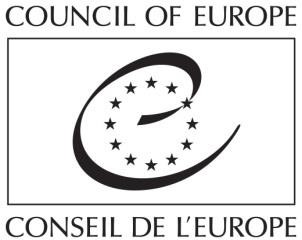 Best Practice Programme in Promoting Academic IntegrityAPPLICATION FORM(APPENDIX 1)Part I: APPLICANTPart I: APPLICANTRepresentative ►Title/Position ►Name of Institution/Student Union ►Email Address ►BEST PRACTICE DETAILSBEST PRACTICE DETAILSTitle ►Institution ►Country ►Language(s) ►Website (if available) ►CATEGORY OF BEST PRACTICE 
(if your application falls into several categories, please pick ONE category that best suits)CATEGORY OF BEST PRACTICE 
(if your application falls into several categories, please pick ONE category that best suits)Teaching & Learning ►Policy ►Procedures ►Communication ►Governance/Structures ►Training ►TARGET GROUP(S)TARGET GROUP(S)Teaching/Academic Staff ►Administrative Staff ►Students ►Other (Please specify) ►IMPLEMENTATION LEVELIMPLEMENTATION LEVELInstitutional ►Individual Faculties/Programmes 
(e.g., biological sciences) ►Individual Classrooms ►Other (Please specify) ►Part II: THE PRACTICEPart II: THE PRACTICEPractice Description – ShortProvide a one sentence description/summary of the practice ▼Practice Description – ShortProvide a one sentence description/summary of the practice ▼Practice Description-Long (max 250 words)Summarise the practice. Make sure to address what it is, its key activities/components, what problem/issue/challenge it addresses, and what population it impacts. ▼Practice Description-Long (max 250 words)Summarise the practice. Make sure to address what it is, its key activities/components, what problem/issue/challenge it addresses, and what population it impacts. ▼Problem Explanation (max 500 words)What was the problem/issue/challenge that existed before the practice was implemented? What is known to have caused the problem, how did the problem impact the higher education community, and who in the higher education community did it impact? ▼Problem Explanation (max 500 words)What was the problem/issue/challenge that existed before the practice was implemented? What is known to have caused the problem, how did the problem impact the higher education community, and who in the higher education community did it impact? ▼Conceptual Basis (max 500 words)What research or theoretical frameworks were considered in creating this practice? How have the ICAI values (honesty, fairness, respect, responsibility, trustworthiness and courage) been integrated into the practice? ▼Conceptual Basis (max 500 words)What research or theoretical frameworks were considered in creating this practice? How have the ICAI values (honesty, fairness, respect, responsibility, trustworthiness and courage) been integrated into the practice? ▼Main Activities (max 500 words)Briefly describe main activities of the practice, referring to timelines if applicable. ▼Main Activities (max 500 words)Briefly describe main activities of the practice, referring to timelines if applicable. ▼Number of People Reached by the Practice If available, provide a percentage of the total target population. ▼Number of People Reached by the Practice If available, provide a percentage of the total target population. ▼Stakeholder Involvement (max 250 words)Indicate the institutional roles (e.g. librarian, student, instructor) of those involved in designing and implementing the practice. Describe briefly how each role contributed to the best practice. ▼Stakeholder Involvement (max 250 words)Indicate the institutional roles (e.g. librarian, student, instructor) of those involved in designing and implementing the practice. Describe briefly how each role contributed to the best practice. ▼Cost of PracticeProvide the approximate cost for implementing the practice. Indicate the source of the funds. ▼Cost of PracticeProvide the approximate cost for implementing the practice. Indicate the source of the funds. ▼Initial Impact and Evaluation (max 500 words)Indicate initial impact of the practice – what changes resulted and for whom? Describe how the practice/results/impact are evaluated, if applicable. If any evaluation results are available, summarise them and/or provide references if published results are available. If applicable, attach any documents/links supporting the outcome and effectiveness of the practice. ▼Initial Impact and Evaluation (max 500 words)Indicate initial impact of the practice – what changes resulted and for whom? Describe how the practice/results/impact are evaluated, if applicable. If any evaluation results are available, summarise them and/or provide references if published results are available. If applicable, attach any documents/links supporting the outcome and effectiveness of the practice. ▼Replicability (max 250 words)Briefly describe if/how this practice can be implemented in another context (other country or higher education institution) ▼Replicability (max 250 words)Briefly describe if/how this practice can be implemented in another context (other country or higher education institution) ▼